Консультация для родителей«Лето – это маленькая жизнь» Воспитатель Середа А.А.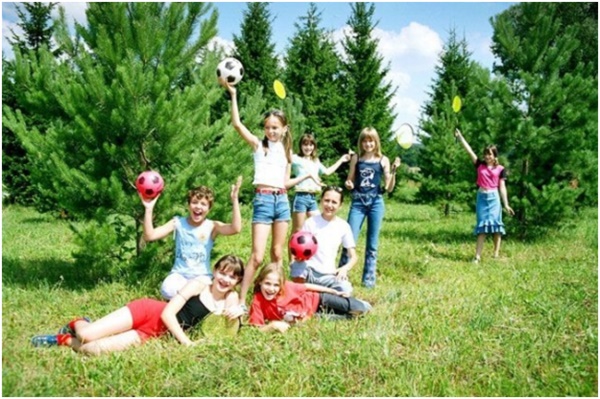 «Лето — это маленькая жизнь» — так красиво и точно сказано в известной песне Олега Митяева. Однако эту «маленькую жизнь» необходимо правильно обустроить, наполнить важными, интересными и, конечно, полезными для ребенка занятиями.Летом некоторые родители отправляются вместе со своими детьми за новыми впечатлениями в экзотические страны, кто-то проведёт солнечное лето за городом, на даче, а кто-то останется в городе. Информация о том, как развивать ребёнка летом, что нового и интересного можно с ним узнать, в какие игры поиграть, какие маленькие открытия совершить, необходимо каждой семье.Лето — это подходящее время для развития и воспитания детей и важно не упустить те возможности, которые оно предоставляет. Разнообразная деятельность и новые впечатления ждут ребёнка и в родной деревне, и за ее чертой, поэтому нужно подготовиться к активному познавательному совместному отдыху с детьми, в процессе которого так важно замечать необычное в простом: сверкание росы под утренним солнцем, краски вечернего заката, загадочность летнего звёздного неба, завораживающие звуки леса. При этом нужно не только увидеть интересное явление, но и суметь объяснить его ребёнку.Другой не менее важной задачей является воспитание экологической культуры. Летняя природа привлекает детей, но незнание правил поведения может нанести вред, как ребёнку, так и природе. Родителям целесообразно познакомиться с игрой «Светофор природы».Для проведения игры нужно отобрать ситуации по трём блокам в соответствии с цветами светофора:• красный — символизирует вред, наносимый природе;• жёлтый — нейтральный, вреда не наносим, но и пользы от наших поступков нет;• зелёный — действенная помощь природе.Уважаемые родители, помните, что естественные силы природы оказывают благоприятное влияние на организм только в том случае, если их правильно используют, без злоупотреблений. Поэтому роль взрослых и заключается именно в том, чтобы приучать детей с самого раннего возраста сознательно следовать правилам безопасного поведения, особенно в период летних каникул.Чтобы летний отдых ваших детей проходил активно и в то же время безопасно, следует придерживаться элементарных правил. Солнце — не только источник тепла и света, под воздействием солнечных лучей в организме образуется витамин Д, необходимый для роста и развития организма и защиты его от различного рода инфекций. Однако долгое пребывание под прямыми лучами солнца, особенно при температуре воздуха более 25 градусов может вызвать тепловой удар (перегревание организма) и солнечный удар (раздражение нервных центров при воздействии солнечных лучей на непокрытую голову). Ультрафиолетовая часть спектра солнечных лучей угнетает иммунитет, активизирует родинки на теле, вызывает солнечные ожоги. Чтобы этого избежать: с 10 до 17 часов не следует находиться под прямыми солнечными лучами; обязательно покрывать голову платком или шляпой; находиться у моря, которое вызывает дополнительное ультрафиолетовое облучение, отражая солнечные лучи, желательно утром с 7-00 до 10-00, а вечером — после 17.00.Купание в море — самый приятный и эффективный вид закаливания. При плавании включаются в работу все виды мышц, укрепляется нервная, дыхательная и сердечно - сосудистая системы. Но не следует забывать о постепенности и осторожности. Для неподготовленного человека, тем более ребенка, вода для первых купаний должна прогреться хотя бы до 22 градусов, продолжительность первого купания должна быть не более 2-4 минут, только после нескольких дней игры в воде можно продлить до 10 минут.Переохлаждение организма — одна из основных причин несчастных случаев. Многие любят отдыхать на пляжах за пределами города и совершают к намеченному месту отдыха пешие походы. Однако именно этот вид отдыха предъявляет повышенные требования к соблюдению правил безопасности:— если в зоне намеченного отдыха вы заметили информационно- предупредительные знаки «Небезопасно — обвал», «Купание запрещено», необходимо поменять место отдыха;— не прыгайте в воду с берега или со склона в незнакомом месте.Соблюдая эти простые правила, вы сможете уберечь себя и своих близких от многих неприятностей, а летний отдых принесет вам и вашим детям радость и здоровье.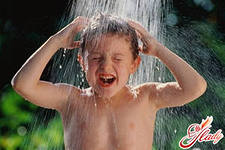 